附件2：专家推荐书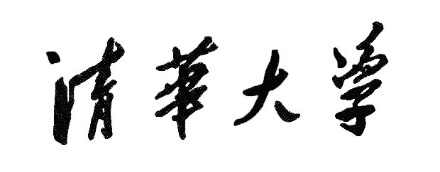 2019年材料学科全国优秀大学生夏令营专 家 推 荐 书         被推荐学生姓名                                    院（系、所）                                  学科、专业                                    推荐人姓名                                         工作单位                                           职  称               职  务                         与学生关系                                         通信地址                                           电子邮件                 电话             清华大学材料学院 业务办公室年    月    日注：请推荐专家公正、详尽地评价申请人的能力和表现等；推荐书应由推荐专家独自填写。被推荐人不得参与其填写过程，且也不应查阅此推荐书。    非常感谢您的推荐，请将推荐书填写、签名、密封后，直接寄往申请人报名院系的业务办公室。或密封后（在封口骑缝处签字）由申请人与报名表一起交到报名院系的业务办公室。被推荐学生本人不得查阅。您认识申请人的方式、认识的时间和了解的程度；并请对申请人思想品德、道德修养方面加以介绍：对申请人学术水平、科研能力、研究成果、知识结构、外语水平等的介绍：申请人的特长和弱点，从本科生课程学习和从事科研工作（如果有的话）的情况看，该申请人是否具有创新的潜力，有无继续培养的前途，对申请人申请推荐免试攻读清华大学博士学位（硕士学位）的意见：                                       推荐专家签名：                                                                        年    月    日 